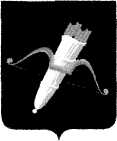 РОССИЙСКАЯ ФЕДЕРАЦИЯАДМИНИСТРАЦИЯ ГОРОДА АЧИНСКА КРАСНОЯРСКОГО КРАЯП О С Т А Н О В Л Е Н И Е28.06.2022                                      г. Ачинск                                               174-пО внесении изменений в постановление администрации города Ачинска от 02.03.2020 № 064-п  В целях приведения нормативных правовых актов администрации города Ачинска в области гражданской обороны и защиты населения от чрезвычайных ситуаций природного и техногенного характера в соответствие действующему законодательству, руководствуясь статьями 36, 40, 55, 57 Устава города Ачинска, ПОСТАНОВЛЯЮ:1. Признать утратившим силу пункт 1 постановления администрации города Ачинска от 02.03.2020 № 064-п «Об утверждении Положения об организации обучения граждан в области пожарной безопасности на территории города Ачинска» (в редакции от 25.02.2021 № 045-п).2. Контроль исполнения постановления возложить на заместителя Главы города Ачинска О.В. Корзика.3. Опубликовать постановление в газете «Ачинская газета» и разместить на  официальном сайте органов местного самоуправления города Ачинска: www.adm-achinsk.ru.4.  Постановление вступает в силу в день, следующий за днем его официального опубликования.Глава города Ачинска                                                                      И.П. Титенков